Navodilo za TJA 9.ab - SRE 8. 4. Za začetek preglej vaje v DZ 93+94/2ab, 3a.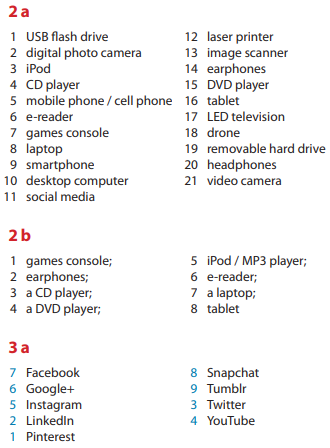 Današnjo uro nameniš branju besedila o enem izmed novejših načinov komuniciranja. Preberi besedilo, ki ga najdeš na povezavi https://www.liveworksheets.com/oa16057sv .Besedilo ni najbolj enostavno, zato si vzemi čas:prvič ga preberi bolj na hitro, tako da samo vidiš približno vsebino odstavkadrugič ga preberi zelo počasi, tako da poskušaš dojeti bistvo vsakega stavka posebej (pazi: bistvo, torej glavno informacijo stavka, ne pa prevod)tretjič ga beri tako, da zraven iščeš in pišeš odgovore na vprašanjaV mail prilepi spodnja vprašanja in odgovori nanje (do TOR 14. 3.). Yes, in English Par. 1: What do you think who are “digital natives”? Are you and your friends “digital natives” or “digital migrants”? What about your parents or your teachers?Par. 1: Which social media platforms are mentioned in the first paragraph?Par. 2: How many people use social networks these days?Par. 2: How many FB friends does your generation make per week if you consider the statistics?Par. 2: How many people used FB in 2009? What about in 2015?Par. 3: Which British prefer FB to other social networks?Par. 4: Name 4 reasons teenagers and young adults use social media for.Par. 5: According to the text social media addiction “threatens your real-life communication skills”. How do you understand this sentence, what does it mean? Par. 5: Addiction to social media might have a bad influence on your grades. Copy the sentence from the text which proves that.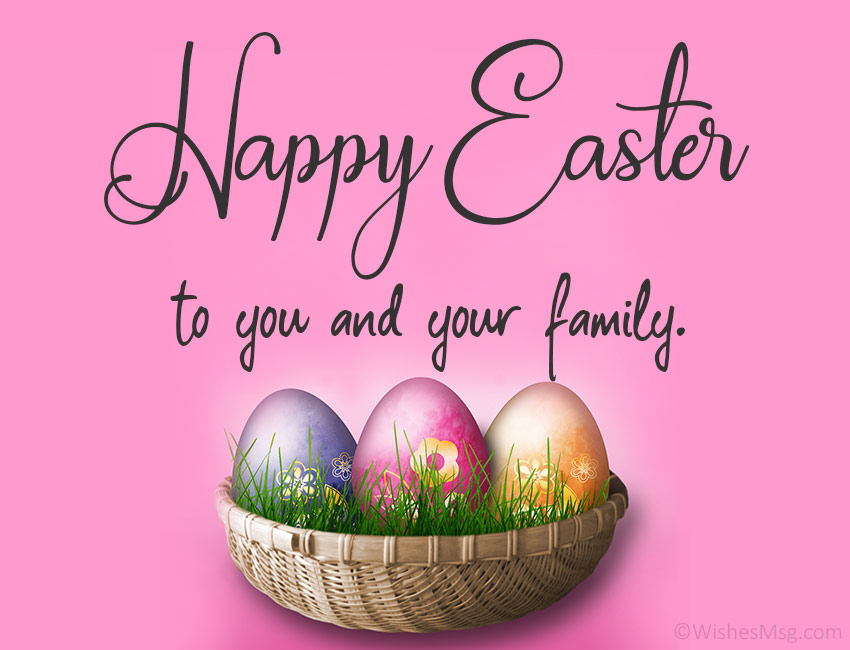 